… Tak czułem, że na pewno tu zajrzysz!Moja porcja nadziei!(wklejam karteczkę, gdy posłuchałem (posłuchałam) danej katechezy z Duużej porcji nadziei!)Zobaczymy, komu się uda?! … mnie się nawet parę razy udało…Tabelka nr 1	Wytnij, wklej do zeszytu. 	Tu wklejamy!Tabelka z karteczkami do wklejania(drukuję i jak posłuchałem (łam), wklejam do tabelki nr 1)
1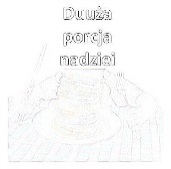 
2
3
4
5
6
7
8
9
10
11
12
13
14
15
16
17
18
19
20
21
22
23
24
25
26
27
28
29
30
31
32
33
34
35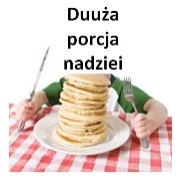 